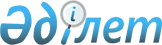 О внесении изменения в постановление Правительства Республики Казахстан
от 29 декабря 2002 года N 1429Постановление Правительства Республики Казахстан от 2 декабря 2003 года N 150я      Правительство Республики Казахстан постановляет: 

      1. Внести в постановление  Правительства Республики Казахстан от 29 декабря 2002 года N 1429 "Об утверждении паспортов республиканских бюджетных программ на 2003 год" следующее изменение: 

      в приложении 745  к указанному постановлению: 

      графу 5 пункта 6 "План мероприятий по реализации бюджетной программы" изложить в следующей редакции: 

      "Приобретение и обновление парка компьютерной техники в количестве 287 единиц. Приобретение: сканера - 1 единица, сервера - 1 единица, цифрового оборудования для аудио-информационного обеспечения выездных мероприятий с участием Президента Республики Казахстан - 1 единица. Приобретение программных продуктов и технических средств защиты информации в количестве 2 единиц". 

      2. Настоящее постановление вступает в силу со дня подписания.       Исполняющий обязанности 

      Премьер-Министра 

      Республики Казахстан 
					© 2012. РГП на ПХВ «Институт законодательства и правовой информации Республики Казахстан» Министерства юстиции Республики Казахстан
				